THE JUDICIAL COURT OF TEXAS A&M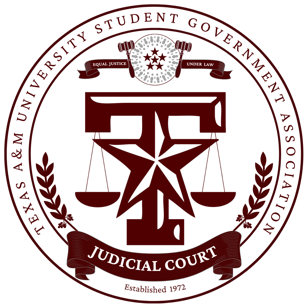 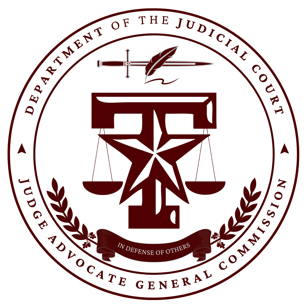 ASSOCIATE JUSTICE APPLICATIONName: _________________________ 	UIN: _________________________Phone: _________________________ 	Email: _________________________Please fill out this application and submit it to chiefjustice.tamu@gmail.com in scanned, PDF format. The applications are due by Tuesday, April 2nd at 6:00 PM. No late applications will be accepted.The sitting Justices of the Judicial Court will review applications and send a list of candidates to Student Body President Case Harris for final selections.Answer questions 1-4 and limit your total, cumulative response to those questions to two typed pages (double spaced), Times New Roman, 12pt font.Question 1. Why do you want to be a Justice on the Judicial Court?Question 2. What is your judicial philosophy?Question 3. How will you go about maintaining impartiality in your role as a Justice?Question 4. Explain the importance of the Judicial Court’s role within the Texas A&M Student Government Association.Include this cover sheet and a copy of your resume with your typed responses with your UIN number on the top right corner of each page. In addition, please review the SGA Constitution (“SGA Code”) located in the application landing page on the Judicial Court website.If you have any questions, please feel free to email Chief Justice John Nesmith at chiefjustice.tamu@gmail.com.Eligibility Policy: Have at least a 2.00 overall grade point ratio for undergraduate students and at least a 3.00 grade point ratio for graduate students at the time of the election, selection, or appointment. Post at least a 2.00 grade point ratio for undergraduate students and at least a 3.00 grade point ratio for graduate students for the semester prior to the election, selection, or appointment. Post at least a 2.00 grade point ratio for undergraduate students and at least a 3.00 grade point ratio for graduate students for the regular semester during the term of office. Be in good standing with the University and enrolled in at least six (6) credit hours in a fall or spring academic semester during the term of office. If the student is enrolled in the Blinn TEAM program, they must meet the stipulations outlined in Student Rule 41.2.2.1 or such equivalent student rules governing the Blinn TEAM program. Students enrolled in the Blinn TEAM program are also eligible to hold office as long as the student is meeting all applicable Blinn TEAM requirements and is in good standing with the program.Aggie Code of Honor: An Aggie does not lie, cheat or steal or tolerate those who do.Student Conduct Code: Please note that all students are subject to the Student Conduct Code within Student Rule 24.I hereby certify that I meet the qualifications stipulated above.Signature:___________________________________The Student Government Association shall not discriminate against, not give preferential treatment to, any person on the basis of race, color, national or ethnic origin, religion, sex, gender, disability, age, sexual orientation, or veteran status, prohibiting discrimination based on these factors in any and all forms.